РОССИЙСКАЯ ФЕДЕРАЦИЯРОСТОВСКАЯ ОБЛАСТЬАДМИНИСТРАЦИЯ
ВОЛЬНО-ДОНСКОГО СЕЛЬСКОГО ПОСЕЛЕНИЯМОРОЗОВСКОГО РАЙОНАРОСТОВСКОЙ ОБЛАСТИРАСПОРЯЖЕНИЕ                                        от «___» _______2023 года №___                    ПРОЕКТст. Вольно-ДонскаяО выявлении правообладателяранее учтенного объекта недвижимостиВ соответствии со ст. 69.1 Федерального закона от 13.07.2015г. №218-ФЗ «О государственной регистрации недвижимости», пунктом 40 части 1 статьи 14 Федерального закона 131-ФЗ «Об общих принципах организации местного самоуправления в Российской Федерации», на основании Акта осмотра № 123 от 06.12.2023г., являющегося неотъемлемой частью настоящего постановления,1. В отношении зданий:- наименование: сарай, площадью 12,00 кв.м., с кадастровым номером 61:24:0060701:247;- наименование: баня, площадью 9,00 кв.м., с кадастровым номером 61:24:0060701:334;- наименование: сарай, площадью 9,00 кв.м., с кадастровым номером 61:24:0060701:335, расположенных по адресу: Ростовская область,                            р-н. Морозовский, х. Вишневка, ул. Вишневая, д. 2, в качестве лица, являющегося правообладателем, выявить Хлыбова Владимира Васильевича, 24.07.1950 года рождения, место рождения Кировская обл., Зуевский р-н, д. Рубцы, РОССИЯ, паспорт: серия 60 03 номер 114729, выдан 21.08.2002, Морозовский РОВД Ростовская область, зарегистрированный по адресу: Россия, Ростовская область, район Морозовский, х. Вишневка, ул. Вишневая, д. 2, СНИЛС 031-046-676 12.Право Хлыбова Владимира Васильевича на объекты недвижимости подтверждается выпиской из Единого государственного реестра недвижимости об объекте недвижимости на жилой дом (кадастровый номер 61:24:0060701:271) номер государственной регистрации права:                                                                  61-61-29/020/2009-1 от 17.06.2009 года. 2. В соответствии с частью 11 статьи 69.1 Федерального закона от 13.07.2015 № 218-ФЗ «О государственной регистрации недвижимости» лицо, выявленное в порядке, предусмотренном настоящей статьей, в качестве правообладателя ранее учтенного объекта недвижимости, либо иное заинтересованное лицо вправе представить в письменной форме или в форме электронного документа (электронного образа документа) возражения относительно сведений о правообладателе ранее учтенного объекта недвижимости, указанных в распоряжении, с приложением обосновывающих такие возражения документов (электронных образов таких документов) (при их наличии), свидетельствующих о том, что такое лицо не является правообладателем указанного объекта недвижимости, в течение тридцати дней  со дня получения указанным лицом настоящего распоряжения.3.   Настоящее постановление вступает в силу с даты подписания. 4. Контроль за исполнением настоящего постановления оставляю за собой.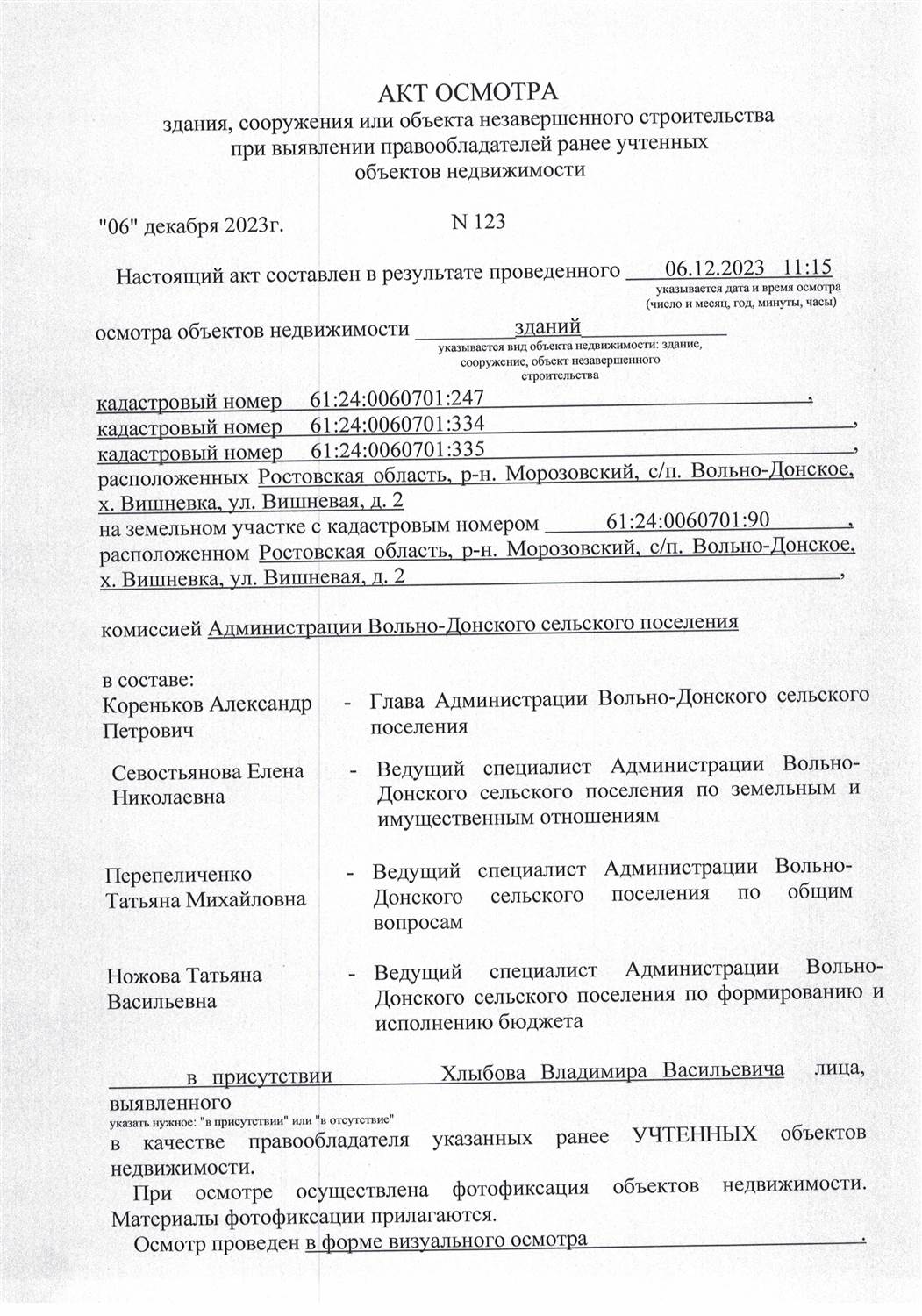 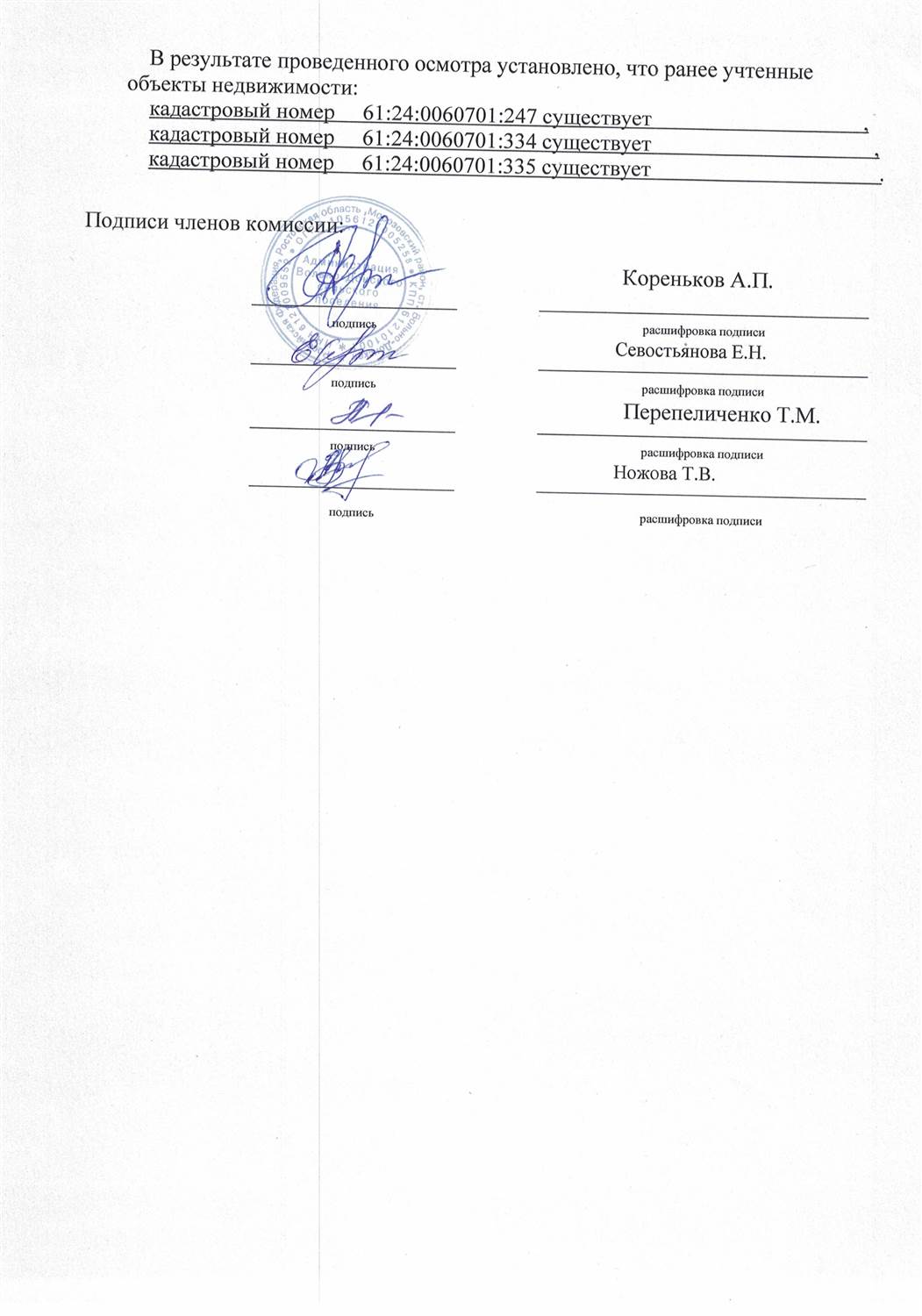 АКТ ОСМОТРАздания, сооружения или объекта незавершенного строительства при выявлении правообладателей ранее учтенныхобъектов недвижимости "06" декабря 2023г.                              N 123    Настоящий акт составлен в результате проведенного        06.12.2023   11:15                                                                                                                                                                                                    указывается дата и время осмотра                                                                                                                                                                              (число и месяц, год, минуты, часы)осмотра объектов недвижимости _________зданий_____________                                                       указывается вид объекта недвижимости: здание,                                                                        сооружение, объект незавершенного                                                                                           строительствакадастровый номер     61:24:0060701:247                                                          ,кадастровый номер     61:24:0060701:334                                                                  ,кадастровый номер     61:24:0060701:335                                                                  ,расположенных Ростовская область, р-н. Морозовский, с/п. Вольно-Донское,       х. Вишневка, ул. Вишневая, д. 2                на земельном участке с кадастровым номером            61:24:0060701:90              ,расположенном Ростовская область, р-н. Морозовский, с/п. Вольно-Донское,      х. Вишневка, ул. Вишневая, д. 2                                                                              ,комиссией Администрации Вольно-Донского сельского поселения                                                                                                                                                                                                        в составе:              в присутствии       Хлыбова Владимира Васильевича  лица, выявленного указать нужное: "в присутствии" или "в отсутствие"в качестве правообладателя указанных ранее УЧТЕННЫХ объектов недвижимости.При осмотре осуществлена фотофиксация объектов недвижимости. Материалы фотофиксации прилагаются.    Осмотр проведен в форме визуального осмотра                                                 .                                     В результате проведенного осмотра установлено, что ранее учтенные объекты недвижимости:кадастровый номер     61:24:0060701:247 существует                                      ,кадастровый номер     61:24:0060701:334 существует                                        ,кадастровый номер     61:24:0060701:335 существует                                         .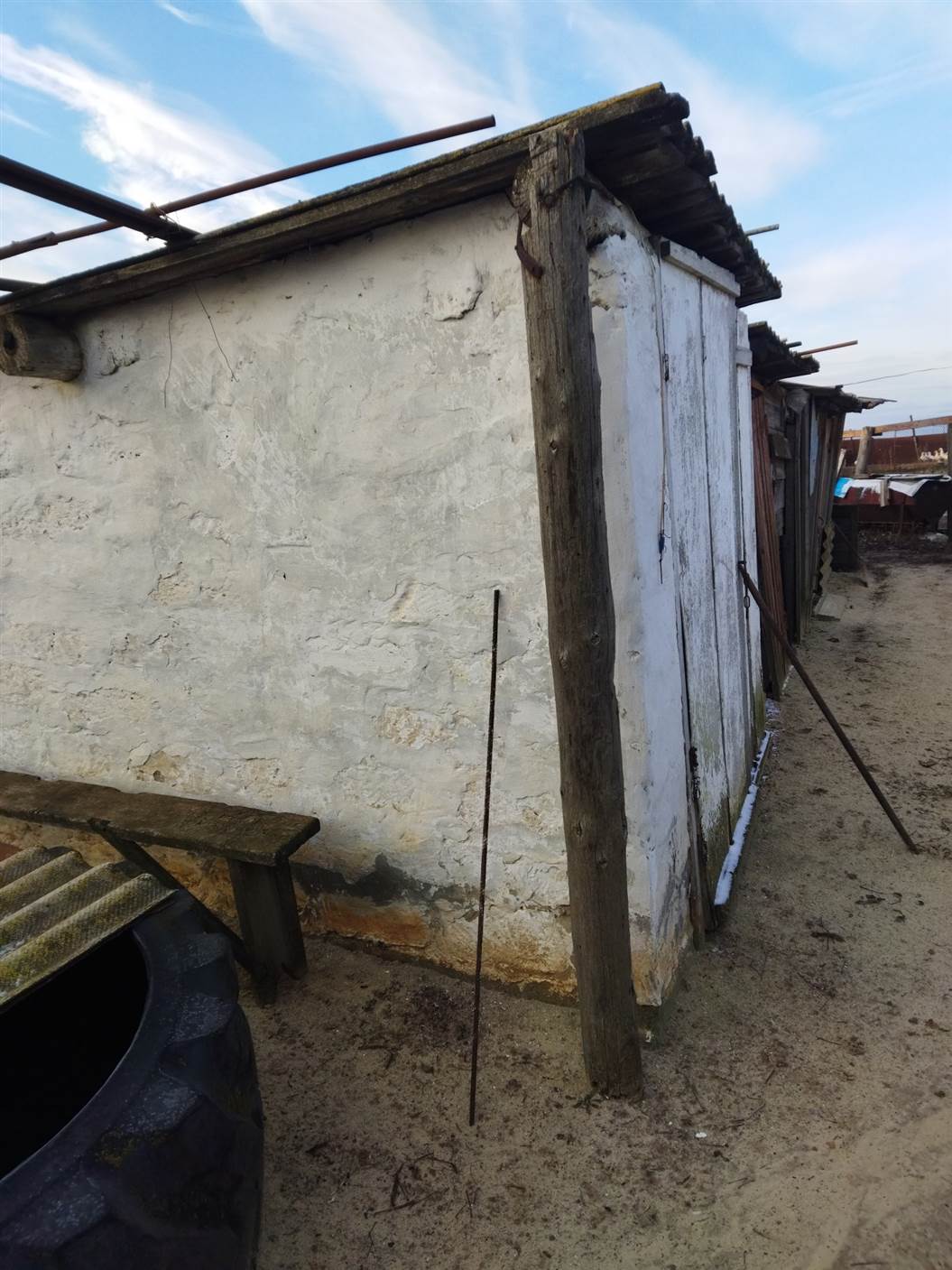 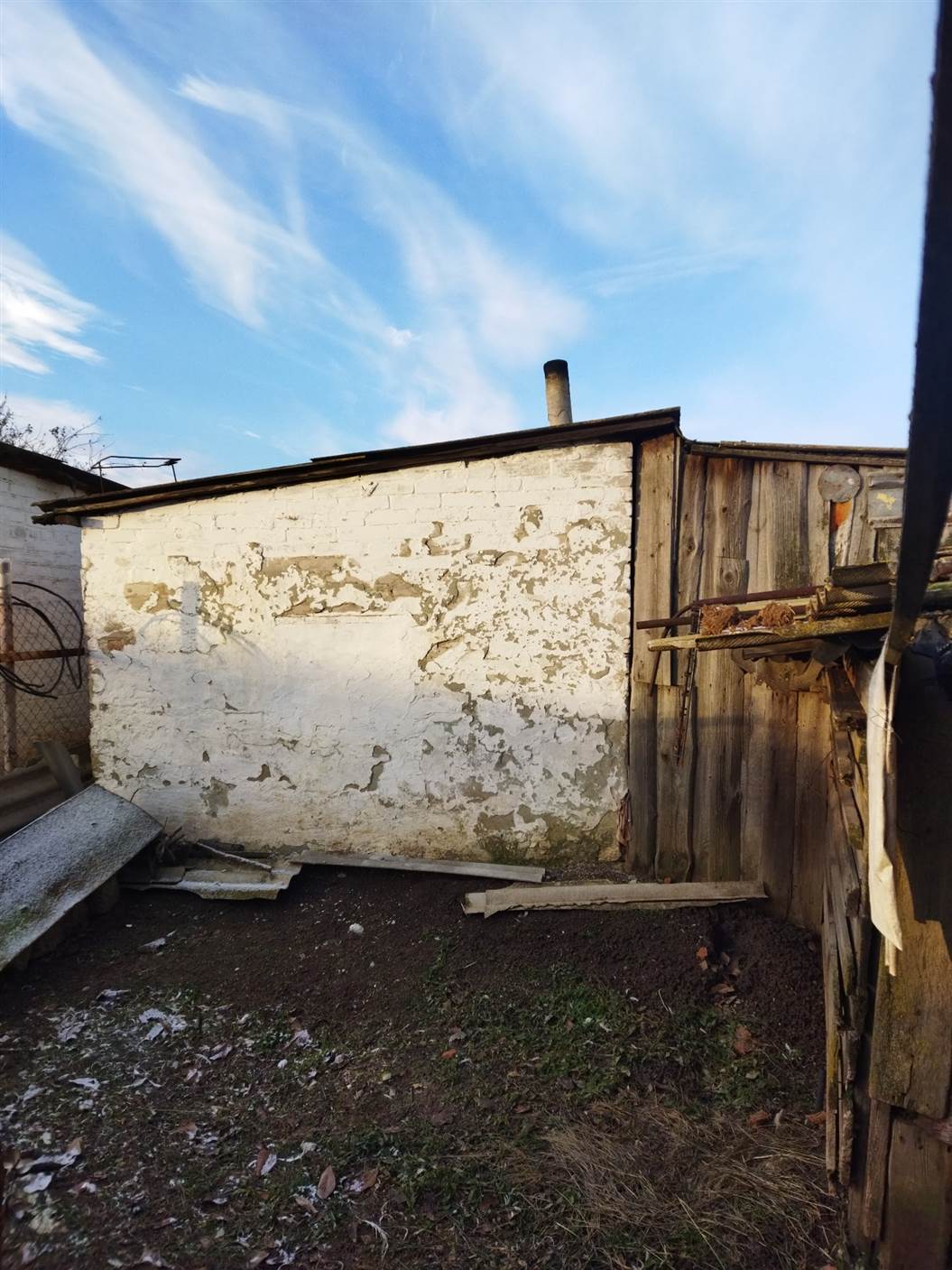 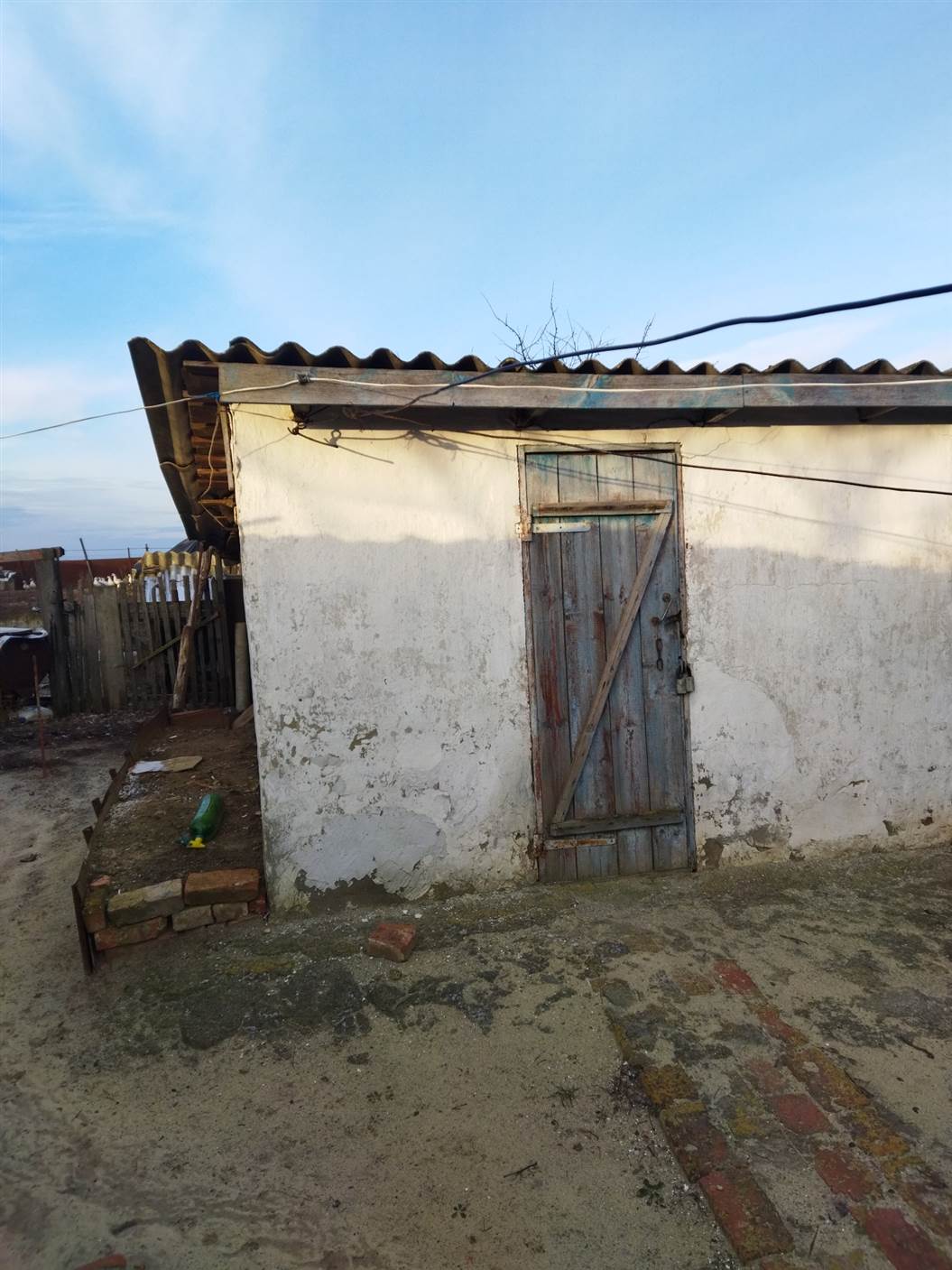 Глава Администрации Вольно-Донского сельского поселенияА.П. КореньковКореньков Александр ПетровичКореньков Александр Петрович--Глава Администрации Вольно-Донского сельского поселенияГлава Администрации Вольно-Донского сельского поселенияСевостьянова Елена НиколаевнаСевостьянова Елена Николаевна-Ведущий специалист Администрации Вольно-Донского сельского поселения по земельным и имущественным отношениямПерепеличенко Татьяна МихайловнаПерепеличенко Татьяна Михайловна--Ведущий специалист Администрации Вольно-Донского сельского поселения по общим вопросамВедущий специалист Администрации Вольно-Донского сельского поселения по общим вопросамНожова Татьяна ВасильевнаНожова Татьяна Васильевна--Ведущий специалист Администрации Вольно-Донского сельского поселения по формированию и исполнению бюджетаВедущий специалист Администрации Вольно-Донского сельского поселения по формированию и исполнению бюджетаПодписи членов комиссии:Подписи членов комиссии:Подписи членов комиссии:Подписи членов комиссии:              Кореньков А.П.              Кореньков А.П.              Кореньков А.П.подписьподписьрасшифровка подписи               Севостьянова Е.Н.расшифровка подписи               Севостьянова Е.Н.расшифровка подписи               Севостьянова Е.Н.подписьподписьрасшифровка подписи                 Перепеличенко Т.М.расшифровка подписи                 Перепеличенко Т.М.расшифровка подписи                 Перепеличенко Т.М.подписьподписьрасшифровка подписи               Ножова Т.В.расшифровка подписи               Ножова Т.В.расшифровка подписи               Ножова Т.В.подписьподписьрасшифровка подписирасшифровка подписирасшифровка подписи